										      18th April 2019TO PARENTS OF CHILDREN IN YEAR 4				 Dear Parents,BARNSTONDALE VISIT, FINAL ARRANGEMENTSPlease find below the arrangements for this year’s Barnstondale visit.  The final payment for the remaining balance of £79.00 is due in by Tuesday 30th April 2019. If at all possible, please pay any outstanding balance online via www.schoolmoney.co.uk, where this visit can be found as a payment option in your child’s account. I would be grateful if you could note the following details.Final arrangementsAs mentioned at the meeting, parents are responsible for transporting their children to Barnstondale. School staff will meet the children at Barnstondale on Wednesday 8th May from 10.00 am. Please note that staff will be unavailable until this time. All children will need a packed lunch for this day.   You will be able to collect children from 2:00pm on Friday 10th May.  We have to be away from the centre by 2:30pm so please ensure your child is collected by this time.Parental HelpThank you to those parents who have already offered their help. If you are able to help please complete the form below (even if you have already told us) and return to school by Tuesday 23rd April 2019.Medical forms and consent formsPlease return this to school as soon as possible.Pocket moneyA maximum of £3 pocket money will be sufficient.  It would be most helpful if this could be in small change and placed in a named purse or wallet.MedicinesAny child requiring prescribed medication must hand their medicine (in the original named container) with clear instructions to their teacher on the day of departure.  Children with inhalers should keep these with them at all times.Equipment/kitWe have recently sent out a copy of a suggested kit list.  Any kit should be clearly labelled with the child’s name.  Children are not allowed to bring any mobile phones, electronic games, radios or MP3 players etc.Barnstondale addressThe centre address is Barnstondale Centre, Storeton Lane, Barnston, Wirral, CH61 1BX. Should you need to contact your child in an emergency, you can do so through me by phoning school during the day (0151 632 4606, or Atlas Patrol outside of daytime hours (0151 666 0626).  Atlas would then contact me.I am sure that this will be a most successful visit and that the children will find it an enriching experience.Kind regards,Yours sincerely,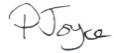 Pip JoyceHeadteacher________________________________________________________________PARENTAL HELP FOR BARNSTONDALE  8-10th MAY 2019Name……………………………………………       Child/Class………………………………….	I am able to offer to help at Barnstondale for the following sessions. Please tick NB It may not be possible to match you to your child’s group.DayMorning 9:00-12:00Afternoon 1:00-4:00Wednesday 8th May-----------------------------------Thursday 9th MayFriday 10th May----------------------------------